Radioactivity and Nuclear EnergyRadioactive Atomsthe nuclei of some U atoms are unstable (Becquerel and Curies)unstable nuclei  "decay" and emit particles and/or energy = _________  _________  ________the nuclei have an unstable ratio of p+ to n0 = too many neutrons make the nucleus unstablethey can be made in the lab but also occur naturallycan be very dangerous but also beneficialare called radionuclideshave half lives = the amount of time before half of a radioactive sample disappears	e.g. Applications of Radioactive Isotopes of  Elements (radionuclides) Hydrogen	H-1 = 99.9 % of all H atoms	H-2 = deuterium	H-3 = tritium = radioactive = used in controlled nuclear fusionsCarbon	C-11 for PET scans for brain disorders	C-14 for carbon dating of the age of organic material Cobalt	C-60 for aiming at a tumourfor sterilizing insectsfor destroying parasites in pork and chickenfor irradiation of strawberriesIodine	I-131 = killing cancerous thyroid cellsRadiotracerstag a molecule with a radioactive atom and follow the radioactivity e.g. blockages in water pipesNuclear Reactors for Energy ProductionAdvantagesno GHGs = methane and carbon dioxideDisadvantagesdisposal of radioactive wastecracking of waste containershalf lives are long therefore stick around for a long time!2 Types of Nuclear Reactionsin a nuclear reaction 1 type of element is changed into another type of elementFusion2 smaller (lighter) nuclei combine to form a larger more stable nucleushuge amount of energy given off = 1 x 106 x a chemical reaction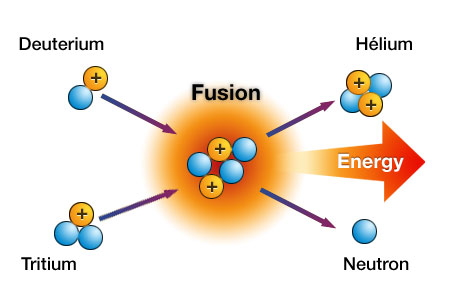 Fissionbombard a large nucleus with high energy neutrons and split itU-235 and Pu-239additional neutrons are produced and keep the rxn going = chain rxnrequire a critical mass of material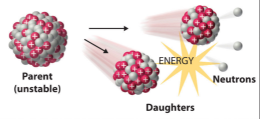 